School Uniform: 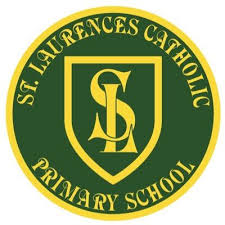 The wearing of a school uniform fosters in our children a pride in their personal appearance and a belonging to our school community. We therefore expect all of our children to wear it.  Our school uniform consists of the following for Reception to Year 6 children: PE Kit:*Bottle green shorts*Black leggings or jogging bottoms for winter months (OPTIONAL)*White crew neck t shirt - with school badge *Black slip-on pumps or trainers  (OPTIONAL)PE KIT IS TO BE WORN TO SCHOOL ON CLASS PE DAYS FOR THE WHOLE DAYChildren need a PE kit bag to keep their PE kit in.  Please ensure that all items are labelled with your child’s name.  All PE kits can be purchased through our uniform suppliers. Details below. FOOTWEAR:Shoes need to be BLACK – and children need to be able to put them on and take them off by themselves.   Slip-ons, Velcro or simple buckle fastenings are much easier for your child to manage, in our younger year groups.  NO TRAINER like shoes are acceptable i.e. named brands.  Your co-operation in this matter would be greatly appreciated. NOTE:  All garments should be clearly marked with your child’s name. Uniform is available to purchase from Kids Kirkby (0151 548 9390) and Liverprint (0151 548 1569).Boys:Girls:*Bottle green/gold striped tie*White shirt (winter months)*Bottle green jumper - with school badge*Grey shorts or trousers*Black school shoes*Grey socks*Optional shorts and white Polo T-Shirt for the Summer term only*Bottle green/gold striped tie*White shirt (winter months)*Bottle green jumper - with school badge*Grey skirt, pinafore or trousers*Black school shoes – for safety reasons, girls should wear shoes without high heels*White or green socks*Optional green or yellow gingham checked Summer dress - Summer term only*White polo shirt with skirt/pinafore for Summer Term onlyNursery UniformNursery Uniformgreen tracksuit bottomsyellow t-shirtgreen jumper with school badgeaccessible shoes for children to remove and put back on by themselves (Velcro preferably) green tracksuit bottomsyellow t-shirtgreen jumper with school badgeaccessible shoes for children to remove and put back on by themselves (Velcro preferably) 